International Situations Project TranslationRiverside Situational Q-sortTranslation provided by:Pernille Strøbæk, University of Copenhagen, Copenhagen The International Situations Project is supported by the National Science Foundation under Grant No. BCS-1528131. Any opinions, findings, and conclusions or recommendations expressed in this material are those of the individual researchers and do not necessarily reflect the views of the National Science Foundation.International Situations ProjectUniversity of California, RiversideDavid Funder, Principal InvestigatorResearchers:  Gwendolyn Gardiner, Erica Baranski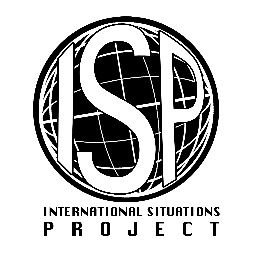 RSQ EnglishRSQ Translation (Danish)1. The situation is potentially enjoyable.2. The situation is complex.3. A job needs to be done.4. Someone is trying to impress you.5. Someone is trying to convince you of something.6. Someone is counting on you to do something.7. Talking is permitted.8. Talking is expected or demanded.9. Someone is asking you for something.10. Someone needs help.11. Minor details are important.12. Politics are relevant (for example: a political discussion).13. Intelligence is important (for example: an intellectual discussion, a complex problem that needs to be solved)14. It is not clear what is going on; the situation is uncertain.15. Someone is under threat.16. Someone is criticizing you17. Someone is attempting to dominate or boss you.18. The situation is playful.19. The situation is rapidly changing20. Someone is unhappy or suffering.21. A reassuring person is present.22. Someone is blaming you for something.23. A decision needs to be made.24. Self-control is necessary (for yourself or others)25. People are competing with each other.26. Someone needs or desires reassurance.27. The situation is frustrating (for example: a goal is blocked)28. Your physical attractiveness is important.29. It is important for you to make a good impression.30. The situation could make people tense and upset.31. The situation includes small annoyances.32. The situation could make people feel hostile.33. People are disagreeing about something.34. Unusual ideas or points of view are being discussed freely.35. Physical threats are present. 36. Emotional threats are present. 37. Moral or ethical issues are relevant.38. Quick action is necessary.39. Emotions can be expressed.40. It is possible to ruminate, daydream or fantasize.41. The situation is noisy (low placement means the situation is very quiet).42. The people who are present have close personal relationships with each other.43. Someone present (other than you) is counted on to do something.44. The situation could be intellectually stimulating.45. Assertiveness is required to accomplish a goal.46. Desires could be gratified (for example, food, shopping, sexual opportunities)47. Social interaction is possible.48. The situation is humorous or potentially humorous.49. You are the focus of attention.50. Sensations are important (for example: touch, taste, smell, physical contact)51. The situation is relevant to your health (for example: possibility of illness, a medical visit)52. Clear rules define appropriate behavior (whether or not the rules are being followed).  53.  Someone is breaking rules.  54. Art is an important part of the situation.55. The situation is potentially anxiety-inducing.56. Ambition can be expressed or demonstrated.  57. The situation could make you feel inadequate. 58. Sexuality is relevant.59. You are being abused or victimized.60. The presence of members of the opposite sex is an important part of this situation.61. Potential or actual romantic partners (for you) are present.62. The situation is simple and clear-cut.63. People are comparing themselves to each other.  64. Power is important.  65. Masculinity can be expressed.66. Others want advice from you.67. The situation could arouse positive emotions.68. The situation could arouse negative emotions.69. There are opportunities to display verbal fluency (e.g., a debate, a monologue, an active conversation)70. People who are present occupy different social roles or levels of status.71. You are being pressured to conform to the actions of others.72. Success requires cooperation. 73. Someone is complimenting or praising you.74. Femininity can be expressed.75. Religion is relevant in this situation (for example: a religious service or discussion)76. Someone needs to be taken care of.77. Many things are happening at once.78. People are being physically active.79. People are working hard.  80. Food is important in this situation.81. The situation is physically uncomfortable (for example: too hot, too crowded, too cold, etc.). (Low placement implies the situation is physically very comfortable.)82. Family is important in this situation.83. A matter of honor is at stake.84. Money is important.85. People are participating in athletics or sports.86. Someone is feeling shame.87. Music is an important part of this situation.88. New relationships could develop.89. It is important for people to get along.90. Entertainment is present.1. Situationen er potentiel behagelig.2. Situationen er kompleks.3. Et stykke arbejde skal gøres.4. Nogen prøver at imponere dig.5. Nogen prøver at overbevise dig om noget.6. Nogen regner med, at du foretager dig noget..7. Det er tilladt at tale.8. Tale er forventet eller påkrævet.9. Nogen beder dig om noget.10. Nogen har brug for hjælp.11. Små detaljer er vigtige.12. Politik er relevant (f.eks. en politisk diskussion).13. Intelligens er vigtigt (f.eks. en intellektuel diskussion eller et komplekst problem, der skal løses).14. Det er ikke klart, hvad der foregår; situationen er uklar.15. Nogen er truet.16. Nogen kritiserer dig.17. Nogen prøver at dominere eller at hundse med dig.18. Situationen er sjov.19. Situationen skifter hurtigt.20. Nogen er ulykkelig eller lider.21. En beroligende person er til stede.22. Nogen bebrejder dig for noget.23. En beslutning skal træffes.24. Selvbeherskelse er nødvendig (for dig selv eller for andre).25. Folk konkurrerer med hinanden.26. Nogen har brug for eller ønsker beroligelse.27. Situationen er frustrerende (f.eks.: et mål er blokeret).28. Det er vigtigt, at du er fysisk attraktiv.29. Det er vigtigt, at du gør et godt indtryk.30. Situationen kan gøre folk anspændte eller oprevede.31. I situationen er der små irritationsmomenter.32. Situationen kan få folk til at føle fjendskab.33. Folk er uenige om noget.34. Usædvanlige ideer eller synspunkter bliver frit diskuteret.35. Fysiske trusler er til stede.36. Følelsesmæssige trusler er til stede.37. Moralske eller etiske emner er relevante.38. Det er nødvendigt med hurtig handlen.39. Følelser kan udtrykkes.40. Det er muligt at gruble, dagdrømme eller fantasere.41. Situationen er larmende (en lav placering betyder at situationen er meget stille).42. De tilstedeværende personer har tætte personlige relationer til hinanden.43. En tilstedeværende person (som ikke er dig selv) regner med at foretage sig noget.44. Situationen kan blive intellektuelt stimulerende.45. Det er nødvendigt med selvsikkerhed for at opnå et mål.46. Lyster kan blive tilfredsstillet (f.eks. mad, shopping eller seksuelle muligheder).47. Social interaktion er mulig.48. Situationen er humoristisk eller kan blive humoristisk.49. Du er i fokus for opmærksomhed.50. Sanser er vigtige (f.eks. berøring, smag, lugt, fyisk kontakt).51. Situationen er af betydning for dit helbred (f.eks. mulig sygdom eller et lægebesøg).52. Der er klare regler for den passende adfærd (uanset om reglerne bliver fulgt eller ej)53.  Nogen bryder reglerne..  54. Kunst er et vigtigt element i situationen.55. Situationen er potentielt angstfremkaldende.56. Ambitioner kan udtrykkes eller fremføres.57. Situationen kan få dig til at føle dig utilstrækkelig.58. Seksualitet er relevant.59. Du bliver overfuset eller offergøres.60. Det er et vigtigt element i situationen, at der er andre af det modsatte køn end dig selv til stede.61. Potentielle eller faktiske romantiske partnere (for dig) er til stede62. Situationen er simpel og ligetil.63. Personer sammenligner sig selv med hinanden.64. Magt er vigtigt.65. Der kan udtrykkes maskulinitet.66. Andre ønsker dit råd..67. Situationen kan fremprovokere positive følelser.68. Situationen kan fremprovokere negative følelser.69. Der er mulighed for at udtrykke sig i fri tale (f.eks. en debat, en monolog eller en aktiv samtale).70. De tilstedeværnde personer har forskellige sociale roller eller statusniveauer.71. Du er blevet presset til at handle i overensstemmelse med andres handlinger..72. Det kræver samarbejde for at opnå succes.73. Nogen giver dig et kompliment eller roser dig.74. Der kan udtrykkes femininitet.75. Religion er relevant i situationen (f.eks. en gudstjeneste eller en diskussion).76. Nogen har brug for at blive taget hånd om.77. Der sker mange ting på en gang.78. Folk er fysisk aktive.79. Folk arbejder hårdt.80. Mad er vigtigt i denne situation.81. Situationen er fysisk set ubehagelig (f.eks.: det er for varmt, for mange mennesker, for koldt, etc.) (en lav placering er udtryk for at situationen fysisk set er meget behagelig).82. Familie er vigtigt i denne situation.83. Der er et spørgsmål om ære på spil.84. Penge er vigtigt.85. Folk deltager i atlektik eller sportsaktiviteter.86. Nogen skammer sig.87. Musik er et vigtigt element i denne situation.88. Nye parforhold kan opstå.89. Det er vigtigt for folk at enes.90. Underholdning er tilstedeværende.